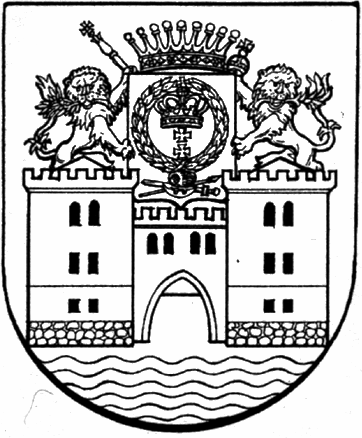 Р Е Ш Е Н И ЕСобрания депутатовЮринского муниципального района Республики Марий Элседьмого созыва№134                                                                   от 5 ноября 2020 годаО внесении изменений в решение Собрания депутатов Юринского муниципального района от 18 марта 2020 года № 65 «Об утверждении Положения о бюджетном процессе 
в Юринском муниципальном районе»В соответствии с Федеральными законами от 12 ноября 2019 г. 
№ 367-ФЗ «О приостановлении действия отдельных положений Бюджетного кодекса Российской Федерации и установлении особенностей исполнения бюджетов бюджетной системы Российской Федерации в 2020 году», 
от 27 декабря 2019 г. № 479-ФЗ «О внесении изменений в Бюджетный кодекс Российской Федерации в части казначейского обслуживания и системы казначейских платежей», Законом Республики Марий Эл от 03 августа 
2020 г. № 19-З «О внесении изменений в отдельные законодательные акты Республики Марий Эл в области бюджетных правоотношений», 
Уставом Юринского муниципального района Республики Марий Эл  Собрание депутатов Юринского  муниципального района Республики            Марий Эл  р е ш а е т:1. Внести в Положение о бюджетном процессе в Юринском муниципальном районе, утвержденное решением Собрания депутатов Юринского муниципального района Республики Марий Эл от 18 марта 2020 года № 65 (далее - Положение) следующие изменения: 1.1. Пункт 31  дополнить подпунктом 4 следующего содержания:«4. Дефицит бюджета Юринского муниципального района 
и источники его финансирования, муниципальный долг Юринского муниципального района, эмиссия и обращение муниципальных ценны бумаг Юринского муниципального района определяется в соответствии 
с положениями глав 13,14 и 14.1 Бюджетного кодекса.».1.2. подпункт 2 пункта 49 Положения изложить в следующей редакции:«3. Казначейское обслуживание исполнения бюджета Юринского муниципального района осуществляется органами Федерального казначейства.Для казначейского обслуживания исполнения бюджета Юринского муниципального района в органах Федерального казначейства с учетом положений статьи 38.2 Бюджетного кодекса Российской Федерации открывается единый счет бюджета Юринского муниципального района, через который осуществляются все операции 
по исполнению бюджета Юринского  муниципального района.».2. Приостановить до 1 января 2021 года действие подпункта 1 пункта 31 Положения (в части составления проекта бюджета Юринского муниципального района в целях финансового обеспечения расходных обязательств в соответствии с абзацем 3 пункта 2 статьи 174.1 «Прогнозирование доходов бюджета» Бюджетного кодекса Российской Федерации), подпункт 1 пункта 44 Положения.3. Приостановить до 1 января 2021 года действие подпункта 1 пункта 31 Положения (в части составления проекта бюджета Юринского муниципального района в целях финансового обеспечения расходных обязательств в соответствии с  пунктами 1 и 5 статьи 170.1 «Долгосрочное бюджетное планирование» Бюджетного кодекса Российской Федерации).4. Установить, что в ходе исполнения бюджета Юринского муниципального района в 2020 году дополнительно к основаниям для внесения изменений в сводную бюджетную роспись бюджета Юринского  муниципального района, установленным бюджетным законодательством  Российской Федерации, в соответствии с решениями администрации Юринского  муниципального района в сводную бюджетную роспись бюджета Юринского муниципального района без внесения изменений в решение Собрания депутатов Юринского  муниципального района о бюджете Юринского муниципального района могут быть внесены изменения:1) в случае перераспределения бюджетных ассигнований 
на финансовое обеспечение мероприятий, связанных с предотвращением влияния ухудшения экономической ситуации на развитие отраслей экономики, с профилактикой и устранением последствий распространения коронавирусной инфекции, а также на иные цели, определенные администрацией Юринского муниципального района;2) в случае перераспределения бюджетных ассигнований между видами источников финансирования дефицита бюджета Юринского муниципального района;3) в случае получения дотаций из других бюджетов бюджетной системы Российской Федерации.5. Внесение изменений в сводную бюджетную роспись по основаниям, установленным пунктом 4 настоящего решения, может осуществляться 
с превышением общего объема расходов, утвержденных решением Собрания депутатов Юринского муниципального района о бюджете Юринского муниципального района.6. Установить, что по итогам исполнения бюджета Юринского муниципального района в 2020 году, установленные решением Собрания депутатов Юринского муниципального района о бюджете Юринского муниципального района размер дефицита бюджета Юринского муниципального района и верхний предел муниципального долга Юринского муниципального района могут быть превышены на сумму бюджетных ассигнований, направленных на финансовое обеспечение мероприятий, связанных с предотвращением влияния ухудшения экономической ситуации на развитие отраслей экономики, с профилактикой и устранением последствий распространения коронавирусной инфекции, сумму снижения налоговых и неналоговых доходов бюджета Юринского муниципального района по сравнению с 2019 годом, а также в связи с изменением условий реструктуризации бюджетных кредитов.7. Установить, что в 2020 году дефицит бюджета Юринского муниципального района может превысить ограничения, установленные пунктом 3 статьи 92.1 Бюджетного кодекса Российской Федерации, 
на сумму бюджетных ассигнований, направленных на финансовое обеспечение мероприятий, связанных с предотвращением влияния ухудшения экономической ситуации на развитие отраслей экономики Юринского муниципального района, с профилактикой и устранением последствий распространения коронавирусной инфекции.8. Установить, что в 2020 году объем муниципального долга Юринского муниципального района может превысить ограничения, установленные пунктом 5 статьи 107 Бюджетного кодекса Российской Федерации, на сумму, не превышающую объема бюджетных ассигнований, направленных на финансовое обеспечение мероприятий, связанных 
с предотвращением влияния ухудшения экономической ситуации на развитие отраслей экономики Юринского муниципального района, 
с профилактикой и устранением последствий распространения коронавирусной инфекции.9. Установить, что в 2020 году дополнительно к случаям, установленным бюджетным законодательством Российской Федерации, 
из бюджета Юринского муниципального района по решению администрации Юринского муниципального района юридическому лицу, в том числе бюджетному и (или) автономному учреждению, учредителем которого не является Юринский муниципальный район, могут предоставляться субсидии на финансовое обеспечение мероприятий, связанных с предотвращением влияния ухудшения экономической ситуации на развитие отраслей экономики, с профилактикой и устранением последствий распространения коронавирусной инфекции.10. Настоящее решение вступает в силу после его обнародования, 
за исключением положений, для которых настоящим решением 
и Федеральным законом от 12 ноября 2019 г. № 367-ФЗ «О приостановлении действия отдельных положений Бюджетного кодекса Российской Федерации и установлении особенностей исполнения бюджетов бюджетной системы Российской Федерации в 2020 году» установлены иные сроки вступления 
в силу.Пункт 1.2 настоящего Решения вступает в силу с 1 ноября 2020 года.11. Настоящее решение обнародовать на информационном стенде Собрания депутатов Юринского муниципального района 
в установленном порядке и разместить в информационно-телекоммуникационной сети «Интернет» официальный интернет-портал Республики Марий Эл (адрес доступа:  http://mari-el.gov.ru/jurino/Pages/deputy.aspx). 12. Контроль за исполнением настоящего решения возложить 
на постоянную комиссию по экономической политике, бюджету и платежам.Глава Юринского муниципального района,Председатель Собрания депутатовЮринского муниципального района                              И.В.Куклева